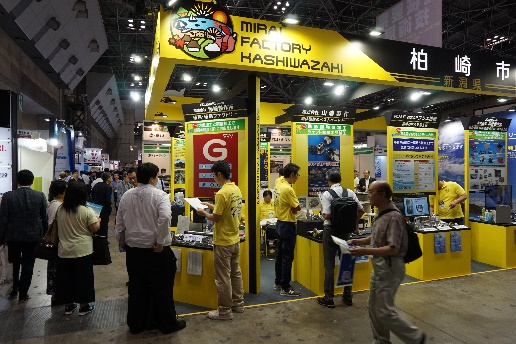 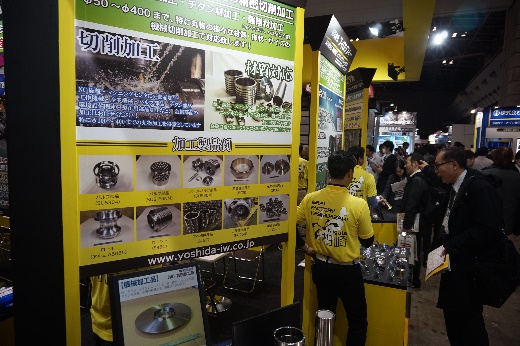 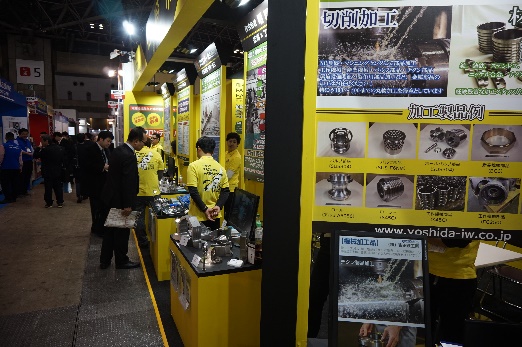 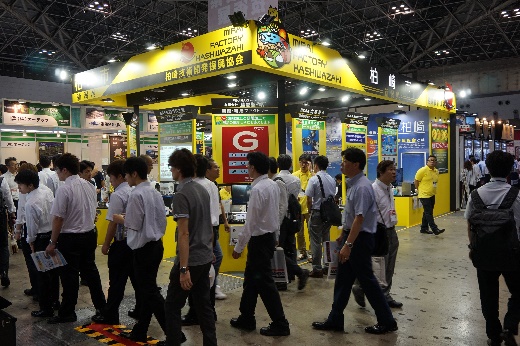 -　申込書（FAX：0257-32-3303　MAIL：monozukuri@city.kashiwazaki.lg.jp）　-１　出展までの流れ２　その他留意事項■　ブース内の配置や運営に関する留意事項等をお伝えするため、説明会を後日開催します。日程は、採択通知等によりお知らせしますので、必ず1名以上の参加をお願いします。■　ブースの装飾及び展示品の運搬（会場↔ものづくり活性化センター）は、当協会が行います。■　各社の営業・商談等の受注機会を拡大するという目的を踏まえ、会期中は説明員を配置してください。　■　説明員に係る人件費や旅費等は、各社の負担となります。　■　展示会開催後は、商談件数や受注額等に係るアンケートを実施いたしますので、回答に御協力ください。　■　その他御不明な点がありましたら、当協会事務局までお問合せください。企業名企業名御担当者部署御担当者役職・御担当者TEL・FAX（TEL）　　　　　　　　（FAX）御担当者MAIL